www.ccvpardubice.cz sekce KARIÉROVÉ PORADENSTVÍPoradenství je poskytováno bezplatně v rámci projektu Implementace krajského akčního plánu PK II CZ.02.3.68/0.0/0.0/19_078/0018321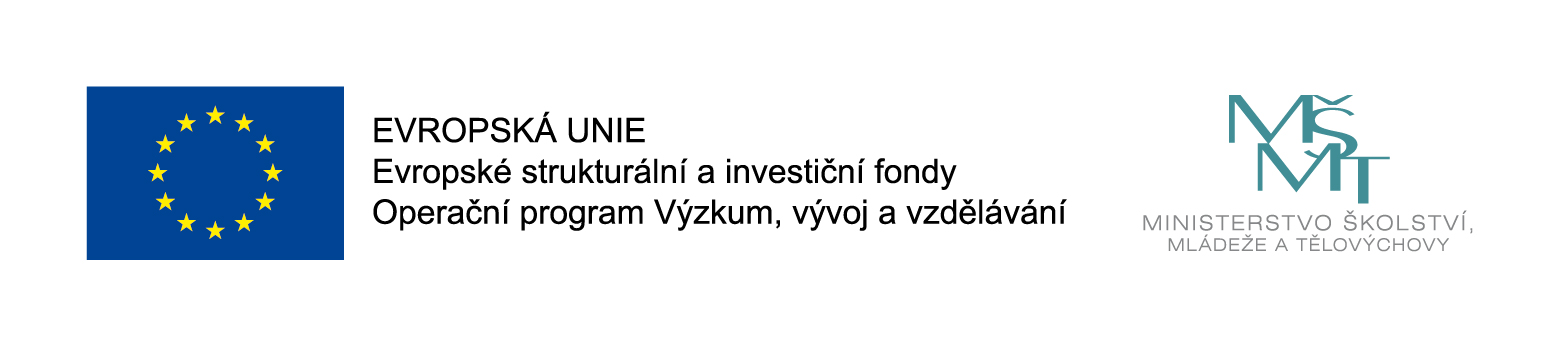 Začni svoji kariéru společně s námi.Nabízíme tři typy individuálního poradenstvíZjišťování studijních předpokladů ve vztahu k volbě povoláníIndividuální poradenství s využitím objektivních diagnostických nástrojů za účelem zjištění úrovně studijních předpokladů a následným rozborem možností při výběru kariérní cesty.Objevte možnosti svého uplatněníInteraktivní forma individuálního poradenství zaměřená na usnadnění volby další vzdělávací cesty v souladu se svými zájmy, dovednostmi a schopnostmi. Ujasnění si, v jakých činnostech a profesích se cítím dobře, jaké jsou pro mě přijatelné a co naopak zásadně odmítám.Setkání s poradcemNeformální rozhovor klienta s poradcem, zaměřený na poznávání sebe sama, rozpoznávání svých silných stránek a reflexi zájmů. 
To všechno využijeme ke zmocnění k rozhodování o profesní dráze.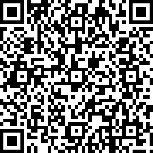 Více informací a přihlášení na adrese: https://bit.ly/2JW32GHInformativní a inspirativní weby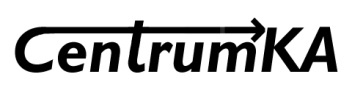 CENTRUM KARIÉROVÉ PODPORY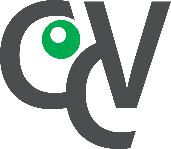 při CCV Pardubice - zařízení pro DVPP PK
Mozartova 449, Polabiny, PardubicePOSKYTUJEMEmetodická podpora školám v oblasti KPskupinové a individuální poradenstvíPORADCINaďa Burcalová | burcalova@ccvpardubice.cz
telefon: 466 536 530 | 601 332 774Irena Matějová | matejova@ccvpardubice.cz
telefon: 466 536 530 | 734 578 695Jitka Rathouská | rathouska@ccvpardubice.cz
telefon: 466 536 530 | 601 503 288spolupracujeme s týmem externích poradcůškoly, obory:www.infoabsolvent.cz
www.seznamskol.eu
www.stredniskoly.eu
www.atlasskolstvi.cztesty:
www.emiero.czwww.16personalities.com/cswww.testmojeplus.czpovolání, kompetence, portfolio:www.nsp.cz
www.budoucnostprofesi.cz
www.neflakamse.cz
careers2030.cst.orgefektivní rodičovství:
www.vychovabezporazenych.czškoly, obory:www.infoabsolvent.cz
www.seznamskol.eu
www.stredniskoly.eu
www.atlasskolstvi.cztesty:
www.emiero.czwww.16personalities.com/cswww.testmojeplus.czpovolání, kompetence, portfolio:www.nsp.cz
www.budoucnostprofesi.cz
www.neflakamse.cz
careers2030.cst.orgefektivní rodičovství:
www.vychovabezporazenych.cz